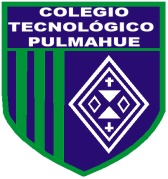 Colegio Tecnológico PulmahueRancaguaGUIA DE TRABAJO INGLESNOMBRE_____________________________FECHA______CURSO______NOTA________Puntaje máximo:	__________      Puntaje obtenido: _________   Puntaje mínimo de aprobación: _________			HABILIDADES A EVALUAR: 01. Escuchar un audio en relación a una temática de la unidad go global.02. Escribir global issues ocurridos en Chile or Worlwide.03. Desarrollar una sopa de letras basada en vocabulario relacionado con la temática de la unidad.INSTRUCCIONESLeer atentamente las instrucciones entregadas y escuchar el audio todas las veces que sea necesario como práctica.I) Listen the following audio about What is GlobalizationEscuche el siguiente audio sobre ¿Qué es la globalización?Before ListeningKey Words (palabras claves) and taking notes (tomar notas)a conversation: una conversación- a lecture: una catedra- an interview: una entrevista- journalist: periodista- chief: jefe/a- easy: fácil- come: llegar.While ListeningListen the audio and complete right answer according to itEscuche el audio y complete la respuesta correcta de acuerdo a lo escuchado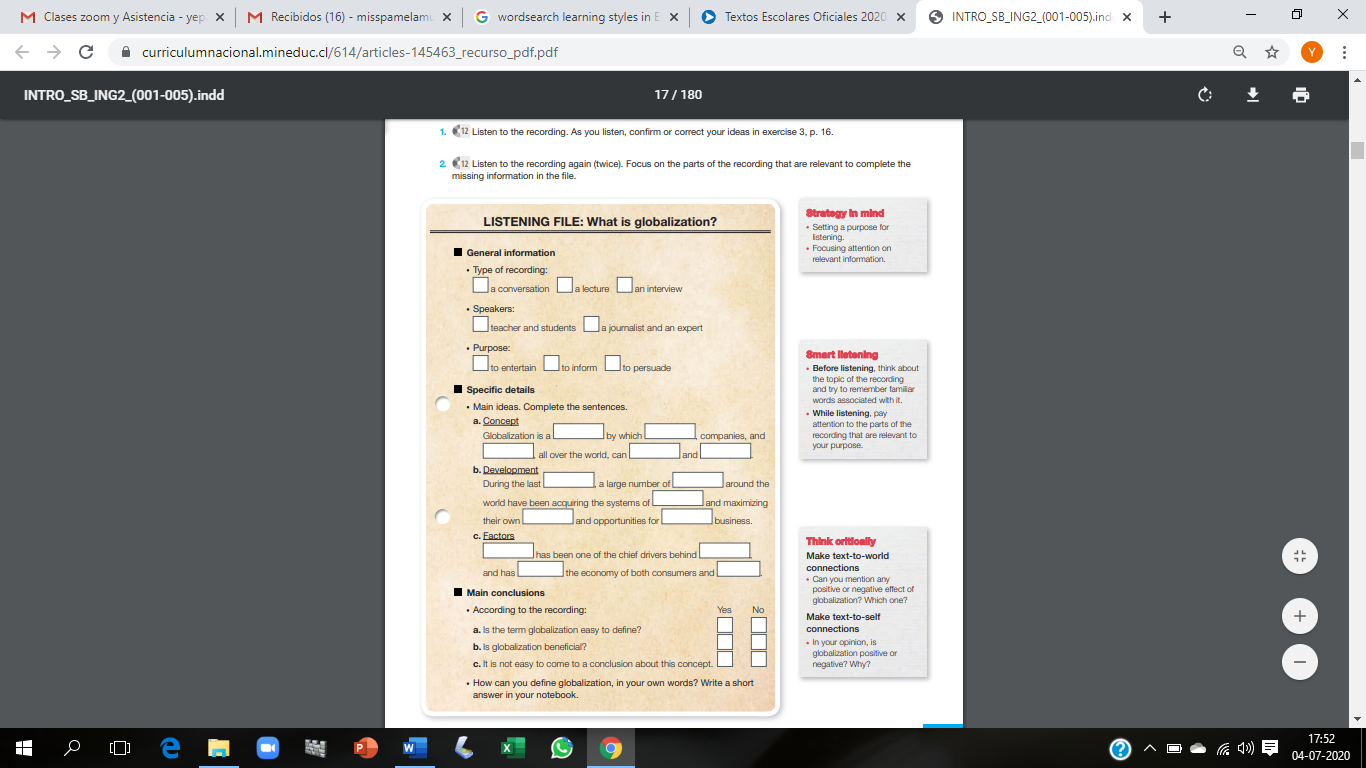 Post ListeningWrite a short answer in your notebook or handout related to questionEscriba una respuesta corta en su cuaderno o guía en relación a la preguntaHow can you define globalization, in your own words? ________________________________________________________________________________________________________________________________________________________________________________________________________________________________________________________________________________________________________________________________II) Write down four global issues happen in Chile or WorldwideEscriba cuatro problemas globales en Chile o en el mundo____________________________________________________________________________________________________________________________________________________________________________________________________________________________________________________________________________________________________ III) Complete the following wordsearch about globalizationComplete la siguiente sopa de letras sobre la globalización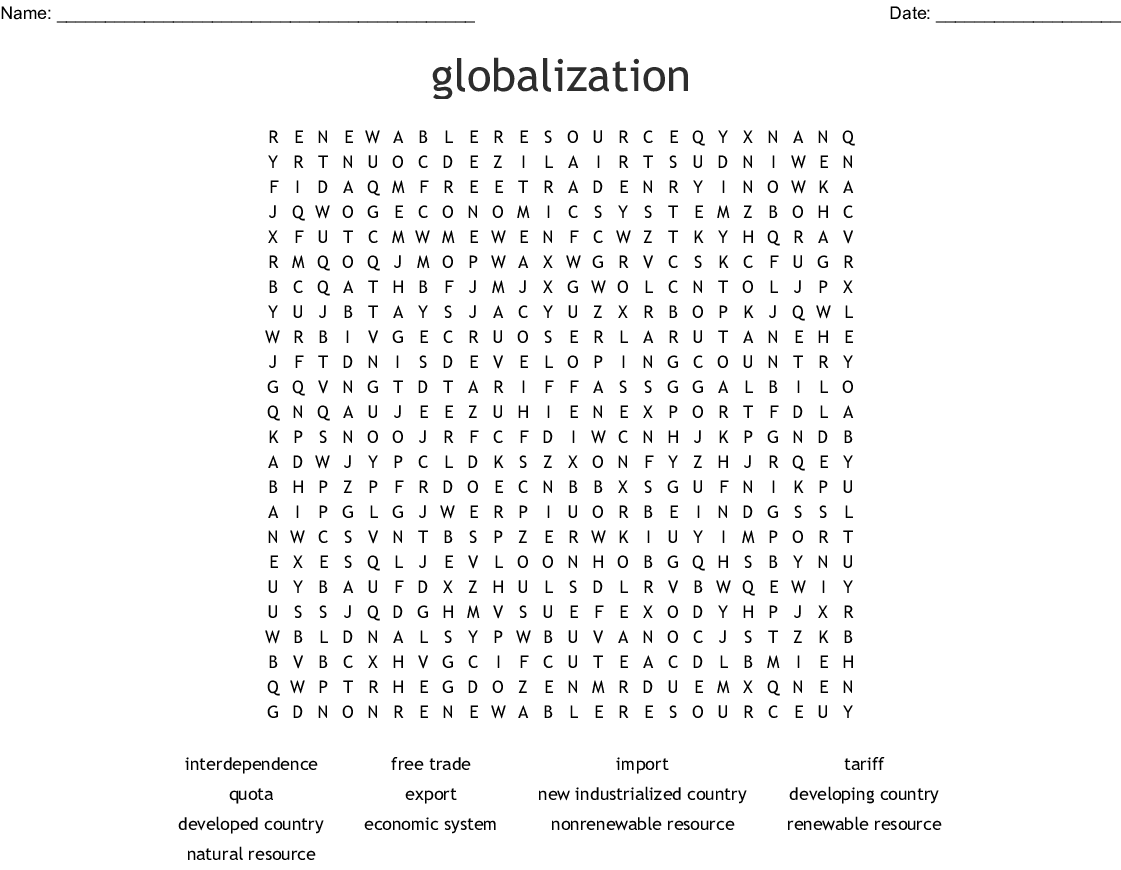 Final del formularioFinal del formularioFinal del formularioFinal del formularioFinal del formularioFinal del formularioFinal del formularioFinal del formularioFinal del formulario